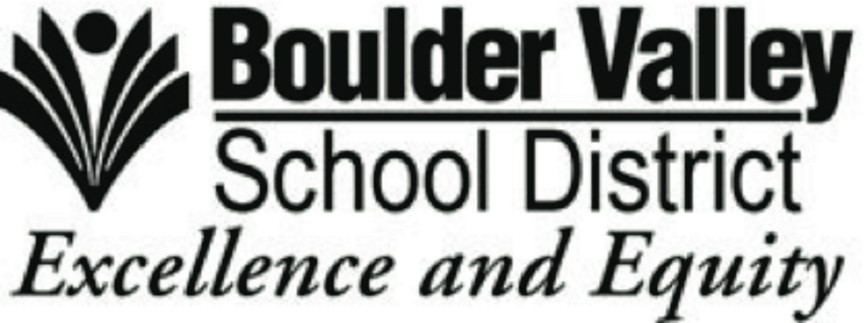 6500 East Arapahoe Road Boulder, CO 80301720-561-5137 Voice720-561-5134 Faxbee.wallace@bvsd.orgApril 1, 2022MAILED US POSTAL MAIL; POSTED ONLINE as Microsoft Word DownloadDear Private School Principal or Administrator:This packet is provided to advise you that students and/or teachers in your school may be eligible for services through the Boulder Valley School District under several federally-funded programs. These include grants authorized by Titles I-A-IV-A of the Elementary and Secondary Education Act (Every Child Succeeds Act, or ESSA). Direct transfer of funding to non-public schools is not permitted under the law.In compliance with the law, which states that local education agencies (school districts, BOCES) receiving funding under these programs must provide educational services or benefits that address the needs of private school children in their area on an equitable basis with those of children attending public schools, we are contacting you to provide information that will allow you to determine your interest in these federal programs and to make an appointment to attend a meeting with district representatives. This packet will inform you of the process for obtaining services for the 2022-23 school year.  Further information regarding the type of services available is included in this packet and will be provided at the consultation meeting.  The type of funding available, process for establishing eligibility, and requirements have not changed since last year (2021-22).  If any changes are made following the publication of this packet, they will be posted at BVSD’s Federal Programs web page, and noted as such. To participate in any of BVSD’s ESSA programs, your school must have non-profit status and serve children in grades K-12. Title I serves only children in grades K-5 within very specific eligibility criteria. Title III serves only students who are English Language Learners enrolled in an ESL or bilingual program. Titles II-IV serve teachers and students K-12.Schools must RSVP to participate by Friday, April 22nd, 2022, submitting all required materials on or before that date.    BVSD’s annual Consultations for Non-Public Schools regarding ESSA Federal Programs are scheduled for the week of May 16-20, 2022.  Only individual virtual consultations will be held.   Participation is required to establish eligibility for services. If you do not respond to this mailing, the Boulder Valley School District will assume that you are not interested in participating in these consultations or the services provided under BVSD’s federal programs. There is no requirement that you a) respond if not eligible or interested; or b) participate.Schools wishing to participate in the consultation regarding ESSA must RSVP for using the Email RSVP form on the next page. Schools requesting consideration for Title I-A must also complete and submit Worksheets A and B (pages 11 and 12 of this packet) WITH THE RSVP FORM. Schools seeking to participate in Titles II, III and/or IV must complete and submit Worksheets C and D (pages 13 and 14 of this packet) WITH THE RSVP FORM. Failure to fully provide this information to BVSD PRIOR to the consultation may result in your request for participation to be denied.  If you determine that your school is not interested in attending a consultation and/or participating in any of these programs, you do NOT need to return any of the enclosed surveys or questionnaires.Please carefully review the materials in this packet prior to responding. Materials are time-sensitive. RSVPs for consultations must be received by BVSD no later than 5 pm Friday,  April 22nd, 2022. Other deadlines are discussed in the packet and must be observed as well.Sincerely,Beatrice A. Valacek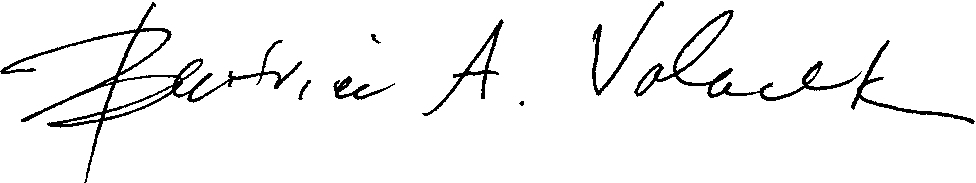 Director, Grants and Federal Programs1 of 142022-23 Private School RSVP FORMESSA FEDERAL PROGRAMS CONSULTATIONRETURN BY 5 PM April 22nd ,2022 via Email with Completed Documentation & Surveys Email to:	bee.wallace@bvsd.orgFrom (School Name): 	_			 Name and Title of Person Sending: 		                                                                                                   Telephone Number: 				 Email				 Name of Person Attending Consultation If Different: 			 ___I/we wish to attend: ESSA Consultation Regarding:___1-A	___II-A	___III-A	___IV-A		___Other federal grants: Certification by Authorized Official (Principal, Chief Administrator, Board Chair)I have read the information provided by the Boulder Valley School District and wish to determine our school and/or students’ eligibility for federal program services and/or funding. I affirm that the following information is correct:Our school’s tax status is: Non-profit	For-profitEnrollment in our school as of October 2021 was: Preschool _____ K-5 	6-12  	   =Total _____Our school is in compliance with all Colorado state laws regarding the operation of private schools, as applicable, including:C.R.S. 22-33-104, 107, and 108 School Attendance Law, requiring compulsory attendance and a school year of no less than 172 days.C.R.S. 22-33-104 Basic Academic Education, requiring a sequential program of instruction including reading, writing, speaking, mathematics, history, civics, literature, and science.C.R.S. 22-1-114 Whenever requested by the BVSD Board of Education, if not more often than once per month, the person or corporation in charge and control of any school other than a public school will certify in writing, and if so requested, upon forms or blanks furnished by the BVSD for that purpose, a statement containing the name, age, place of residence, and number of days of attendance at school during the preceding month or since the preceding report of all children of school age who then are or since the preceding report have been attending the school.C.R.S. 25-1-107(1)(m) School meets health standards established by the Colorado Department of Public Health and Environment. The school’s buildings meet local building codes, zoning requirements, and fire safety standards.C.R.S 22-1-106, 108 and 109 Curriculum includes honor and use of the flag and the US Constitution. 	_	 	Signature of Authorized Official of Private School	DatePrinted Name of Authorized OfficialBoulder Valley School DistrictInformation for Private Schools ESEA/ESSA Funding & Services 2022-2023Consultation Date/Time for 2022: Week of May 16-20, 2022 Private school representatives must fax or email a RSVP form to request a consultation. The district will contact the school with an invitation for a GoogleMeet virtual meeting.  AgendaOverview of ESSA; Cross Program Requirements & ConceptsPurposes of each Title		Allowable uses of funds/services each TitleService delivery mechanisms for each Title   		How, where and by whom services may be provided;Timeframe for use of funding/services		What are ‘equitable services (size/scope)?Timeline for private school plans, each Title 		BVSD payments for servicesTimely use of funds, carryover		Supplement not SupplantConflict of Interest		TransparencyDistrict supervision of ESSA-paid staff and contractorsDistrict control of any materials, equipment or property purchased with ESSA funds Question/answer periodTitle I-A ParticipationReview of school eligibility worksheets (Worksheet B)How eligibility is determinedMeasure used to determine povertyEligible/ineligible studentsBVSD total Title I funding; proportion of BVSD Title I funding available for services to private schoolsCalculation of service level to eligible schoolsHow are students’ needs identified/demonstratedIf school is served, how will student progress be monitored, and impact of services assessed?How will BVSD oversee private school programTimeline to develop mutually-acceptable planHow will BVSD maintain Discussion/Question/answer periodTitle I-C ParticipationMigrant students – identifying in non-public schools, and requesting servicesHow served in BVSDTitle II-A ParticipationNon-public school needs assessmentsTitle II services should follow needs assessmentsLevel of Title II services available for services in non-public schoolsCalculationAmounts available to serve students and/or teachers in private schoolsTimeline to develop mutually-acceptable plan Discussion/Question/answer periodTitle III-A ParticipationIdentification of English Language Learners in non-public schoolsDoes school currently have an ESL instructional program?How does school determine ELL status and level of proficiency?Non-public school needs assessmentsTitle III services should follow objective needs assessmentsLevel of services available for Title III ELD services in non-public schoolsCalculationTimeline to develop mutually-acceptable plan Discussion/Question/answer periodTitle IV-A ParticipationNon-public school needs assessmentsTitle IV services should follow needs assessmentsLevel of services available through Title IV sin non-public schoolsCalculationTimeline to develop mutually-acceptable planDiscussion/Question/Answer periodCDE Requirement for Signed Consultation FormDistribution of Timeline, CDE Consultation Form, and Plan FormsOverview: Federal Funding For Local Education Through The Elementary and Secondary Education Act (ESEA)The federal government provides incremental funding to state education agencies (SEA’s, such as the Colorado Department of Education)  and local education agencies (LEA’s,  such as Boulder Valley School District)  through legislative appropriations to the Department of Education. The two largest sources of such funding for K-12 public schools are the Elementary and Secondary Education Act (ESEA) and the Individuals with Disabilities Education Act (IDEA). This packet addresses ESEA only.Each year, Congress appropriates funds under ESEA which are distributed through several processes: mainly entitlement and competitive grants. While both types of grant require applications, entitlement grants are based upon student head count while competitive grants are based on other criteria, such as need, quality of application, innovation, geographic distribution, and so on.ESEA is reauthorized periodically with new legislative provisions designed to improve the quality of public education nation-wide. The most recent reauthorization occurred in 2015, with “No Child Left Behind (NCLB), ” now changed to “Every Child Succeeds Act (ESSA). The various “Titles” of ESSA establish the priorities, criteria and mechanism for distributing federal funds to SEA’s, LEA’s, and other eligible entities (which may include higher education, private educational organizations, public libraries, individuals/researchers, etc.). ESSA funds billions of dollars in educational grants, both competitive and entitlement. Under ESSA, the major Titles are:TITLE I	Improving the Academic Achievement of the Disadvantaged Title I-D	Neglected & Delinquent FacilitiesTITLE II-A 	Preparing, Training and Recruiting High Quality Teachers and Principals TITLE III	Language Instruction for Limited English Proficient and Immigrant StudentsTITLE IV	21ST Century Schools (Well-rounded education; safe/healthy schools; use of technology) TITLE V	Promoting Informed Parental Choice and Innovative ProgramsTITLE VI	Flexibility and AccountabilityTITLE VII	Indian, Hawaiian, and Alaskan Native Programs TITLE VIII 	Impact Aid ProgramsTITLE IX	General ProvisionsTITLE X	Repeals, re-designations, and amendments to other statutesThe US Department of Education consolidates several of the major entitlement programs for the purposes of making grants to SEAs and LEAs. The state must submit an annual application and 3-year plan, corresponding to the goals and legislative requirements of ESSA. The state in turn makes grants to LEA’s, requiring the same annual application and plan process, fully aligned with the state of Colorado’s. For more information about ESEA and a full description of ESSA, see the US Department of Education website: https://www.ed.gov/ESSABoulder Valley School District Information for Private Schools ESEA/ESSA Funding Under Titles I-IV 2022-2023ESSA grants to BVSD include:Title I, Part A : Improving Basic Programs Operated by Local Education AgenciesGrants under this Title may be used only to support supplementary education for low income students; BVSD further limits the program to elementary schools with 40% or higher enrollment of children from low income families (as measured by Free and Reduced Lunch status or other objective measures). Private schools may be eligible for Title I services if they serve low performing, low-income students who live within the regular attendance area of a public Title I public school. BVSD’s total funding under Title I is based upon various formulas using low income census data in the district’s geographic area. BVSD’s Title I program is generally limited to elementary schools.-- A detailed determination regarding school eligibility and needs is required. Schools seeking Title I services must submit preliminary eligibility information AND participate in a consultation with the district by May 20h, 2022. See Page 2 for the RSVP form, and Pages 7-12 of this packet for additional required forms and information about attending a consultation for the 2022-23 school year.Title II, Part A: Teacher and Principal Training and Recruiting FundGrants under Title II must be used to improve teacher or administrator quality. Funding to BVSD takes into account total enrollment in the region (including registered private schools) weighted with low-income student counts. Private schools may be eligible for services from the district that help train teachers, paraprofessionals, principals and administrators. BVSD’s programs primarily involve teacher in-service professional development in the core subject areas, such as reading, mathematics and science, and in pedagogical methods. The level of services available to each school is based upon need and enrollment.-- Private schools may be eligible for services: to participate, they must submit a Needs Assessment Survey and attend the consultation the week of 16-20, 20221. See Page 2 for the RSVP form, and Pages 13-14 for additional required forms.Title III, Part A: English Language Acquisition, Language Enhancement, and Academic AchievementBVSD’s annual funding under Title III is based upon the district’s total ESL and immigrant student head count. Funds are used exclusively for supplemental programs for Limited English students. In BVSD, Title III usually funds professional development for teachers of ELLs. Private schools that have ESL programs may request participation in these activities; this grant can also pay for assessment costs to identify ELLs and evaluate English language proficiency.-- Private schools may request Title III services on an equitable basis with all other schools.  This does not mean all schools get the same services: many of our public schools receive no services because they do not meet district’s criteria or have insufficient numbers of ESL students.-- To establish eligibility for services, private schools must submit an RSVP and Needs Assessment Survey and attend the consultation in May, 2022. See Page 2 for the RSVP form, and Pages 13-14 for additional required forms.Title IV, Part A: Safe and Drug Free SchoolsBVSD’s annual funding under Title IV is also based on federal funding formulas. Funds may be used to provide services in the following areas: well-rounded education, safe and health schools, and use of technology. This is a relatively small grant.--  Private schools may be eligible for services: to participate, they must submit an RSVP and Needs Assessment Survey and attend the consultation in May, 2022. See Page 2 for the RSVP form, and Pages 13-14 for additional required forms.Default: A private school that does not respond to this notice by April 22tnd, 2022 or fails to attend an in-person consultation by May 20th, 2022 (or other date established by BVSD through revision of this notice), or which fails to establish eligibility for services through the presentation of required information and affidavits (i.e. enrollment data, documentation of need, documentation of nonprofit status, and/or compliance with state law) shall be considered to have waived eligibility for ESEA services for the 2022-23 school year.TITLE I – Additional InformationSome of your students may be eligible to receive supplemental instruction in reading and math through BVSD under Title I. As you may know, public school districts receive annual funding under Title I to serve schools with high concentrations of low income students who are in need of extra educational services. BVSD does not provide direct Title I funding to private schools.  Services are provided by BVSD to eligible students at the private school or at a location designated by BVSD,  in a program designed by the school and district together, based upon student needs and and evidence-based instructional strategies. BVSD management of Title I programs in local non-public schools is required by law.Title I services are available to a local private school based upon the number of students enrolled in the private school who live in a public school Title I attendance area, AND who are also low income, AND who, based upon objective data, are performing below grade level. Private schools wishing to participate in Title I must provide objective evidence that they have qualifying students. Services are allocated with approximately the same expenditure of funding per pupil as given to public Title I schools.In compliance with the ‘equitable services’ provision of ESSA, BVSD does not provide Title I services to preschools, or to students above grade 5, as we do not support any district preschools with this funding, and the secondary schools expected to be served in 2022-23 are alternative schools serving highly-at-risk youth, that accept students through open enrollment only, and therefore do not have attendance areas. For this reason, BVSD cannot accept applications from private schools to serve PK or secondary-level students.Allowable uses of Title I funding include: teacher, tutor, paraprofessional or counselor salaries/benefits in order to provide intensified or extended instruction in academic subjects; professional development for Title I teachers in content and pedagogy; instructional services provided by third-party contractors; extended day services; summer academic programs’ family literacy programs; counseling and behavioral support programs; computer-assisted instruction. Generally, Title I funds may not be used for capital improvements, but computer equipment and software are permissible. Title I programs may be provided in religiously-affiliated private schools, but all such services must be strictly secular in nature. Please note that any teachers or paraprofessionals providing Title I-funded services in private schools must be employees of the Boulder Valley School District and MUST meet the criteria established for “highly qualified teachers” and “highly qualified paras” established in Section 1119 of Title I unless working contractually for a third- party provider.Eligibility for Title I funding must be established with BVSD annually, based upon current student data. Worksheets have been provided on the following pages to help you determine your school’s interest in, and your students’ potential eligibility for, Title I services. In accordance with federal law, to be eligible for Title I funding, private schools must first consult with the Local Education Agency (BVSD) regarding their needs. To schedule a consultation:2. Complete and return the RSVP Form for the Consultation by April 22nd, 2022.1. Complete and return the Worksheets A and B on Pages 11-12 of this packet. This information WILL BE DISCUSSED at the consultation the week of May 16-20. Failure to provide all information in a timely manner will result in disqualification of your school from consideration.Email both the RSVP form and Worksheets A and B to bee.wallace@ bvsd.org BY APRIL 22nd, 2022.A district representative will confirm your RSVP by email. If you do not receive an email in response to your RSVP by May 7th, 2022, please resend your email ‘marked urgent-response required’ to:  bee.wallace@bvsd.org. Consultations will take place virtually, via a GoogleMeet.  Invitations to consultation will be sent via email with a link to the meeting.  The school’s principal or authorized proxy must attend.What to bring to the consultation: Bring a copy of Worksheets A and B. You may provide (via email) additional data and information that you consider relevant to a discussion of your school’s needs. Be prepared to discuss how your school can address unmet needs of underachieving students in academic subjects, your thoughts on a service delivery model, and the size and scope of the program. If your school has not applied for Title I services previously, also email proof of your school’s non-profit status (IRS determination letter).What happens after the consultation: BVSD will make a preliminary determination of eligibility for Title I prior to the consultation based upon the data presented by each school in the emailed worksheets. A discussion will take place at the consultation following the agenda providing on Page 3. If the school is eligible, a preliminary funding formula to the school will be calculated, we will begin to outline a School Plan for Title I services in 2022-23. The school will work with BVSD to develop the Plan, including the strategies we will undertake to improve student achievement and how funds will be used. Plans must be completed no later than 5 pm, June 3rd, 2022 unless otherwise waived in writing by BVSD.  BVSD will include the private school’s plan in the district’s comprehensive application to the Colorado Department of Education, which is due June 30th. School Plans are considered binding and are not subject to revision during the school year except through exceptional circumstances. A year-end review will be performed jointly by the private school administrator and BVSD educators. Private schools are also advised that all aspects of a school Title I plan, including aggregate (non-individual) data regarding student demographics and achievement, become public information as part of this process. Information regarding individual students presented to BVSD establish eligibility or develop the plan (i.e. student names, family income, residence, SpEd & ELL status, grades and achievement status) will be held in a secure location to protect confidentiality.Default: A private school that does not respond to this notice by April 22nd, 2022, or which fails to attend an in-person consultation meeting with district representatives by May 20th, 2022 (or alternate date established by BVSD) or which fails to present data sufficient to establish eligibility, or which presents data that does not establish that the private school is eligible for Title I or has students eligible for services, or that fails to develop a Title I School Plan that is compliant with ESSA and acceptable to BVSD by June 3rd, 2022, shall be considered to have waived eligibility for Title I services for the 2022-23 school year.Boulder Valley School District Title I – School Attendance AreasIn 2021-22, Boulder Valley School District’s Title I schools will be: Columbine, Emerald, Pioneer, Sanchez, and University Hill Elementary schools, and Arapahoe Ridge and Justice High Schools.The following Title I Schools accept students only through Open Enrollment, and therefore do not have a school attendance area. They are not neighborhood schools. Private schools may not use physical proximity to these schools to claim eligible students:Escuela Bilingue Pioneer, University Hill Elementary, Arapahoe Ridge High School, Justice High SchoolIf you have students attending your private school in grades K-5 who would ordinarily attend one of the following schools as their neighborhood school, then these children may be eligible for Title I funding.Boulder Valley School District Title I Schools – 2022-23Columbine Elementary School 3130 Replier DriveBoulder, CO 80304Emerald Elementary School 755 Elmhurst PlaceBroomfield, CO 80020Alicia Sanchez Elementary School 655 Sir Galahad DriveLafayette, CO 80026Please use the BVSD Transportation Department’s interactive web site to determine the neighborhood school for a student living at any particular address:www.bvsd.org/schoolfinder/Pages/default.aspx(select the ‘Elementary School’ box, and at the linked page showing a map, use the Attendance Area Lookup (red arrow in upper left corner) to enter the student’s address.  This will give you the name of that child’s neighborhood school.  If the school is not listed above, do not enter them on Worksheet B – they are not eligible for services.) Boulder Valley School DistrictTitle I – Determining Low Income Status of StudentsBVSD uses eligibility for the federal Free and Reduced Lunch program as the criteria to establish the low-income status of a student. Private schools seeking to establish eligibility for Title I may use Free and Reduced Lunch program data or other consistently-applied methods of collecting information on family income to establish whether students qualify as ‘low income,’ such as admissions/scholarship applications or surveys.The current federal Income Eligibility Guidelines for Free or Reduced Lunch are reflected in the table below. If you have already collected income data from parents, and need to establish whether families meet the ‘low income’ threshold, use this chart.Income Eligibility Guidelines – USDA Free or Reduced Lunch (Family Income in 2021-22 SY) If your school does not participate in USDA nutrition programs, or you do not currently have income data on students’ families, you may collect this by surveying all parents using a questionnaire, such as the Family Economic Data Survey, that provides information comparable to the USDA application, that is is signed by the parent, and reflects Fall, 2021 status. Any information provided will be treated confidentially by BVSD.  Please do not submit scholarship applications as evidence of poverty unless they include specific information about the family’s income for the 21-22 school year, and that income is less than or equal to the amounts shown above. Families may qualify as “low income” by earning less than the amounts shown on the chart; eligibility for food stamps automatically qualifies families, as does receipt of TANF, AFDC or Public Assistance. Please note that this data must be collected and submitted to BVSD prior to the May consultation.Boulder Valley School DistrictWORKSHEET AREQUIRED For Title I-A: Non-public School Program Eligibility Determination 2022-2023Complete The Next Two Forms ONLY If You Wish To Receive Title I-A Services AND Have Students Living In A Public Title I School Attendance Area Who Will Be In Grade K-5 In Fall, 2022, AND Who Are Low Income AND Not Proficient in Academic ContentPRIVATE SCHOOL GENERAL INFORMATIONWorksheet ASchool Name: 	Name of Person Completing Worksheet: 	Title: 	Best way to contact during the work day: 	(provide telephone or email)NAME OF SCHOOL PRINCIPAL OR ADMINISTRATOR 	(if different)SIGNATURE OF SCHOOL PRINCIPAL OR ADMINISTRATOR 		 	DATEWhat is your method of determining family income (check one):Participation in US Department of Agriculture Free and Reduced Lunch ProgramCDE Family Economic Data SurveyOther (describe):What is your method of determining student proficiency in core content areas?Assessment or test (name) 	_  Frequency: 	_ Assessment or test (name) 	_  Frequency: 	_ Assessment or test (name) 	_  Frequency: 	_ Assessment or test (name) 	_  Frequency: 	_ Other methods (describe): 			_ 	_Complete in legible handwriting. To request a copy in MS Word please email: bee.wallace@bvsd.org Email completed form to: bee.wallace@bvsd.org by 5 PM April 22nd, 2022.Boulder Valley School DistrictWORKSHEET BREQUIRED For Title I-A: Non-Public School Program Eligibility Determination 2022-2023School Name: 	Please provide the following information for each child you believe is eligible for Title I services. Include only children who attended your school school in October, 2020 in Grades K-5. LIST ONLY CHILDREN LIVING IN A TITLE I ATTENDANCE AREA* WHO ARE BOTH LOW-INCOME ANDPERFORMING BELOW GRADE LEVEL IN READING OR MATHEMATICS AS OF OCTOBER, 2021. Copy this form if you have additional students.* This means that the child lives in the neighborhood served by Columbine, Emerald, Sanchez elementary school. See Page 9 of packet for instructions on how to determine this.Complete in legible handwriting or in MS Word. Email completed forms with RSVP forms  to: bee.wallace@bvsd.org by 5 PM April 22ND, 2022.WORKSHEET C	Needs Assessment 2022-23 ESSA (TITLES II-A, III, IV) Complete Survey ONLY If Your School Wants To Participate In BVSD Services Provided Under One or More Of These Titles – email with RSVPName of School 		Date				 Name of Person Completing Needs Assessment 			 Title 	Telephone Number 					 Email 	Fax Number 			Part A: School Demographic InformationFor each grade span served, indicate the number of children in each category as of October 2020 (may be in person, blended or virtual):* If any number other than ‘0’ is entered, please indicate the method of determining students’:English Proficiency upon entry  	                                                                                                                                            Annual English Language Acquisition (ELA) 		And: School’s current methods of providing English Language instruction 	* * Low-income = family income meets guidelines for eligibility for federal meal subsidy, see page 10. Please indicate here whether this data is based upon:____Survey, questionnaire, enrollment form, financial aid application    ____EstimateWORKSHEET D	Needs AssessmentTitles II-A, III, and/or IV: Non-public School Program Needs Assessment 2022-2023Briefly discuss needs that are relevant to your desire to participate in Titles II, III or IV. Continue on back or additional page if needed. Leave areas not relevant blank.Describe student achievement gaps or deficiencies that could be addressed through teacher or administrator professional development, and the nature of that professional development:If applicable, describe ELL student needs, or teacher professional development that is required to meet needs of students who are learning English:What area(s) of your school’s instructional program or support systems could be improved or expanded to create a more well- rounded experience for students?Describe any needs that your school has in the realms of student health, health education, substance abuse prevention/intervention, socio-emotional learning, school safety, and/or behavioral supports:Describe any gaps in technology education for your students:Household SizeAnnual Income1 $23,8282$32,2273$40,6264$49,0255$57,4246$65,8237$73,2228$82,621For additional members add  $8,399Student Last Name, First InitialGrade in2021-22AddressTITLE I Attendance AreaTITLE I Attendance AreaTITLE I Attendance AreaLow IncomeLow IncomeBelow Grade Level In (subjects)ColumbineEmeraldSanchezYNGradeEthnicityEthnicityEthnicityEthnicityEthnicityLanguageDisabilityIncomeGenderGenderAmerican IndianAsianBlackCaucasianHispanicLimited EnglishProficient*Special EducationLow- Income**FemaleMaleKindergartenGrades 1-5Grades 6-8Grades 9-12TOTAL